Современные технологии. Высокое качество.  Стоимость поддона – 200  рублей. Количество изделий на поддоне:«Дорожный бордюр» - 14 шт. (опт от 400 шт.)«Садовый поребрик» - 42 шт. (опт  от 800 шт.)«Стеновой  камень» - 60 шт. (опт от 800 шт.)«Перегородочный камень»- 120 шт (опт от 800 шт)Осуществляем доставку продукции до потребителя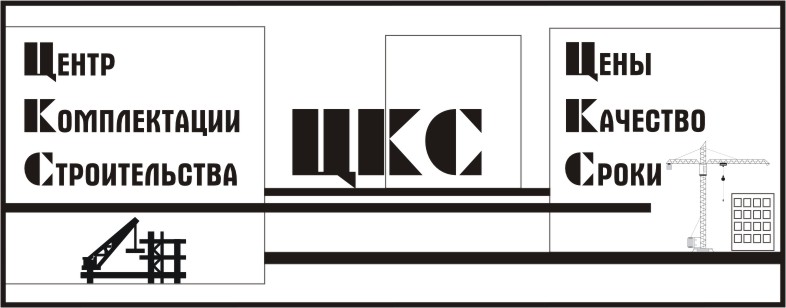     г. Искитим, ул. Линейная 4 , ИНН 544 601 16 97  КПП 544 601 001р/счет  № 407 028 100 004 301 195 26, Филиал «Сибирский» Банка ВТБ (ПАО) г.Новосибирск БИК 045 004 788 к/сч 301 018 108 500 400 00 788 Факс/ Тел   (8-38343) 2-02-77, 8-913-917-93-57 E-mail: ooocks@mail.ru    г. Искитим, ул. Линейная 4 , ИНН 544 601 16 97  КПП 544 601 001р/счет  № 407 028 100 004 301 195 26, Филиал «Сибирский» Банка ВТБ (ПАО) г.Новосибирск БИК 045 004 788 к/сч 301 018 108 500 400 00 788 Факс/ Тел   (8-38343) 2-02-77, 8-913-917-93-57 E-mail: ooocks@mail.ru    г. Искитим, ул. Линейная 4 , ИНН 544 601 16 97  КПП 544 601 001р/счет  № 407 028 100 004 301 195 26, Филиал «Сибирский» Банка ВТБ (ПАО) г.Новосибирск БИК 045 004 788 к/сч 301 018 108 500 400 00 788 Факс/ Тел   (8-38343) 2-02-77, 8-913-917-93-57 E-mail: ooocks@mail.ru    г. Искитим, ул. Линейная 4 , ИНН 544 601 16 97  КПП 544 601 001р/счет  № 407 028 100 004 301 195 26, Филиал «Сибирский» Банка ВТБ (ПАО) г.Новосибирск БИК 045 004 788 к/сч 301 018 108 500 400 00 788 Факс/ Тел   (8-38343) 2-02-77, 8-913-917-93-57 E-mail: ooocks@mail.ru    г. Искитим, ул. Линейная 4 , ИНН 544 601 16 97  КПП 544 601 001р/счет  № 407 028 100 004 301 195 26, Филиал «Сибирский» Банка ВТБ (ПАО) г.Новосибирск БИК 045 004 788 к/сч 301 018 108 500 400 00 788 Факс/ Тел   (8-38343) 2-02-77, 8-913-917-93-57 E-mail: ooocks@mail.ru    г. Искитим, ул. Линейная 4 , ИНН 544 601 16 97  КПП 544 601 001р/счет  № 407 028 100 004 301 195 26, Филиал «Сибирский» Банка ВТБ (ПАО) г.Новосибирск БИК 045 004 788 к/сч 301 018 108 500 400 00 788 Факс/ Тел   (8-38343) 2-02-77, 8-913-917-93-57 E-mail: ooocks@mail.ru    г. Искитим, ул. Линейная 4 , ИНН 544 601 16 97  КПП 544 601 001р/счет  № 407 028 100 004 301 195 26, Филиал «Сибирский» Банка ВТБ (ПАО) г.Новосибирск БИК 045 004 788 к/сч 301 018 108 500 400 00 788 Факс/ Тел   (8-38343) 2-02-77, 8-913-917-93-57 E-mail: ooocks@mail.ru    г. Искитим, ул. Линейная 4 , ИНН 544 601 16 97  КПП 544 601 001р/счет  № 407 028 100 004 301 195 26, Филиал «Сибирский» Банка ВТБ (ПАО) г.Новосибирск БИК 045 004 788 к/сч 301 018 108 500 400 00 788 Факс/ Тел   (8-38343) 2-02-77, 8-913-917-93-57 E-mail: ooocks@mail.ru№ п/пНаименованиеОсновной материалВес изд-я кгВес поддонаЦена за шт., руб.розн/опт.Цена за м3, руб.розн./опт.Вид изделия1Стеновой каменьКСЛ-ПР-ПС-39Бетон, М-15021126052/493380/3185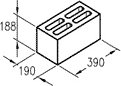 2Стеновой камень перегородочныйКПЛ-ПР-ПС-39Бетон, М-15011,7128735/324970/4544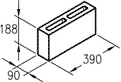 НаименованиеЦвет изделияВес изделия, кг.Ед. изм.ЦенаРозницаЦенаОптоваяЦенаОптоваяВид изделия3«Дорожный бордюр»(780*150*300)Серый70шт.260240240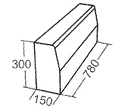 4«Садовый поребрик»(780*80*200)Серый27шт.135115115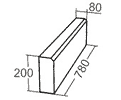 55«Брусчатка»(105*210*80)СераяСераякв. м.(45 шт)шт.59013560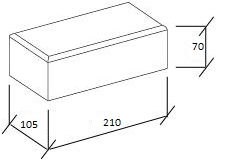 66«Брусчатка»(105*210*80)ЦветнаяЦветнаякв. м.(45шт)шт.68515655